Enclosure 4: Map of Belgrade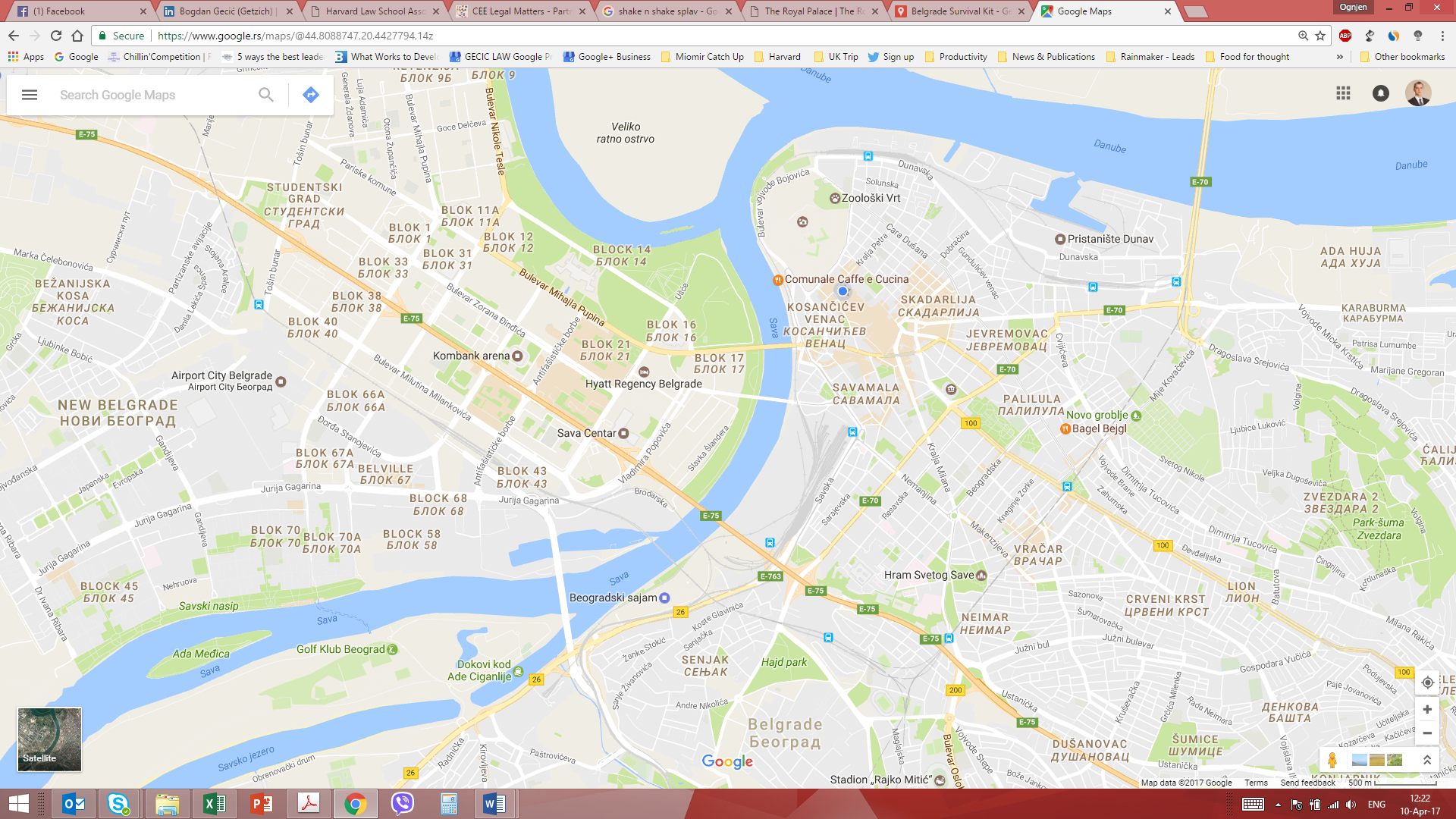 A map with most important locations is available at the following link.